Cheddleton Parish Council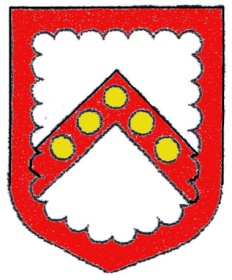 Clerk:   Ms. L.J. Eyre                                  Telephone:  01538 385223  34 The Walks, Leek, Staffs, ST13 8BY.      Email: louise.eyre.cheddletonpc@sky.com28th. January 2020.Dear Councillors,The next meeting of the Planning & Amenities committee will be held in the Craft Centre Meeting Room, Cheddleton on Tuesday, 4th. February 2020 starting at 7.30pm. Yours sincerely,Ms. L. J. Eyre,Parish Clerk.AGENDAApologies.Minutes of the meeting of the 7th. January 2020.Matters arising therefrom.Members’ Declarations of Interest.Public Question Time.Correspondence: -Digital Transformation Public Services - Thurs, 23rd. April, 2020 – Central London.Defib Store – Defibrillators and Cabinets.Playground Facilities Ltd – Play Equipment.Xreflow – Website and security.Support Staffordshire – Volunteer Star Awards Nominations.SMDC – Confirmation of Band D charge for 2020/21.Fisher German – Severn Trent Water Works on pipe bridge – Bridge Eye, Cheddleton.Royal Mail – Post Box – Southlowe Road, Werrington.Staffordshire Wildlife Trust January Newsletter.King Ramps – Skatepark Community Events 2020.CPRE Campaigns Update January 2020.Paul Goodall – Lengthsman/ Grounds Maintenance.Fields in Trust – Plan a picnic Sat, 4th. July 2020.Chairman’s Charity Quiz Night – Fri, 21st. February 2020.Parish Online – Confirmation of free subscription by BHIB Councils Insurance.SCC Report MREP-176832-6576 Street Light out - Oaklands Close, Wetley Rocks. Running Imp – VE Day Memorabilia.Canal & River Trust free open days.London Hearts – Parish Council Defibrillator Initiative Drive.David Rice – SCC DMMO Backlog Update.Amey Report 4186288 Pothole – Cellarhead Crossroads, Cellarhead.Update Street Light damage Ashcombe Road, Cheddleton.Update on Creche in the Community Centre.Cancellation of Council Dinner 31st. January 2020.Update VE Day/ VJ Day Celebrations.Telephone Book Exchange – Mill Lane, Wetley Rocks.Planning Applications: -SMD/2020/0034 – 401, Cheadle Road, Cheddleton – Proposed erection of dwelling.SMD/2018/0715 – Number 2 Summer House, St. Edwards Park, Cheadle Road, Cheddleton – Listed Building Consent for the partial demolition and removal of summer house No.2 on St. Edwards Park.Forward Agenda Items.